This Word module should be used for all taxonomic proposals. 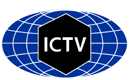 Please complete Part 1 and:either Part 3 for proposals to create new taxa or change existing taxa or Part 2 for proposals of a general nature.   Submit the completed Word module, together with the accompanying Excel module named in Part 3, to the appropriate ICTV Subcommittee Chair.For guidance, see the notes written in blue, below, and the help notes in file Taxonomic_Proposals_Help_2018.Part 1: TITLE, AUTHORS, etcPart 3: PROPOSED TAXONOMYSupporting material:Aporé virus (APOV) was discovered by next-generation sequencing in pygmy rice rats/colilargos of the species Oligoryzomys mattogrossae sampled in Cassilândia, Mato Grosso do Sul State, Brazil, in October of 2008.  A complete genomic sequence (both S and L segments) of APOV is available from GenBank. APOV has not yet been isolated in culture.The ICTV Arenaviridae Study Group has recommended the use of the PAirwise Sequence Comparison (PASC) tool (https://www.ncbi.nlm.nih.gov/sutils/pasc/viridty.cgi?textpage=overview) for the assessment of novel arenaviruses (Radoshitzky et al.). Cut-off values chosen for classifying arenaviruses belonging to the same species using this tool are >80% and >76% nucleotide sequence identity in the S and L segments, respectively. We therefore performed PASC on APOV. The closest PASC hit for the APOV S segment is Chapare virus (Chapare mammarenavirus) with 73.37% pairwise identity (i.e., less than 80%), confirming the need for a new mammarenavirus species for which we propose the name Planalto mammarenavirus.S segment: MF317490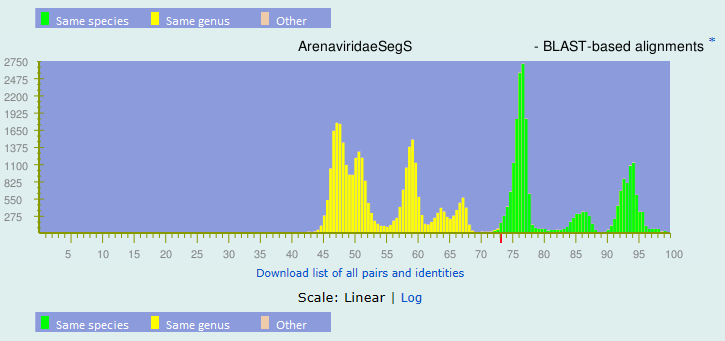 The closest PASC hit for the APOV L segment is Sabiá virus (Brazilian mammarenavirus) with 67.4% pairwise identity (i.e., less than 76%), thereby justifying the creation of a novel species. These interpretations are also supported by phylogenetic studies (Figure 1).L segment: MF317491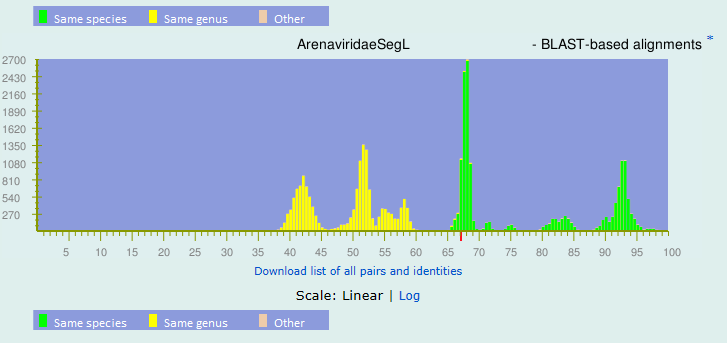 Figure 1. Phylogenetic tree based on mammarenaviruses complete L (A) and S (B) Segments, Bayesian method, using the evolutionary model GTR+G+I. Numbers (≥ 0.7) above branches indicate posterior node probabilities.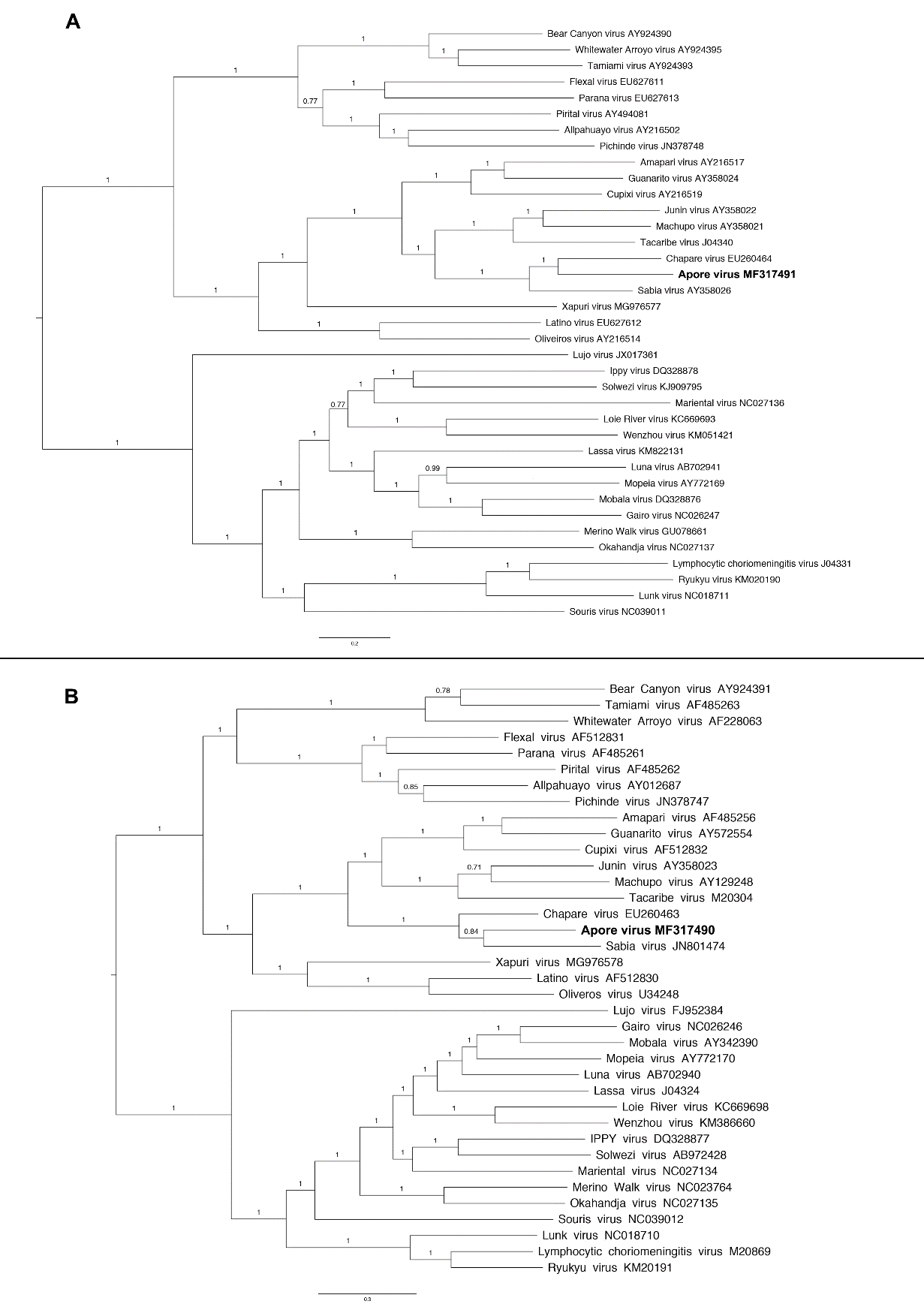 Etymology:Aporé virus: named after Aporé, a river in Cassilândia, Mato Grosso do Sul State, Brazil.Planalto mammarenavirus: named after the nearest locality in Cassilândia municipality, where APOV was discovered, and the genus Mammarenavirus.Code assigned:2019.010M2019.010M(to be completed by ICTV officers)(to be completed by ICTV officers)Short title: Create one new species in the genus Mammarenavirus (Bunyavirales: Arenaviridae)Short title: Create one new species in the genus Mammarenavirus (Bunyavirales: Arenaviridae)Short title: Create one new species in the genus Mammarenavirus (Bunyavirales: Arenaviridae)Short title: Create one new species in the genus Mammarenavirus (Bunyavirales: Arenaviridae)Short title: Create one new species in the genus Mammarenavirus (Bunyavirales: Arenaviridae)Author(s):Author(s):Author(s):Author(s):Author(s):Fernandes, Jorlan (jorlan@ioc.fiocruz.br)Guterres, Alexandro (guterres@ioc.fiocruz.br)Oliveira, Renata C. (reoliveira@ioc.fiocruz.br)Jardins, Rodrigo (jardim@ioc.fiocruz.br)Dávila, Alberto MR (davila@ioc.fiocruz.br)Hewson, Roger (roger.hewson@phe.gov.uk)Lemos, Elba RS (elba.lemos@ioc.fiocruz.br)andKuhn, Jens H.; kuhnjens@mail.nih.gov Fernandes, Jorlan (jorlan@ioc.fiocruz.br)Guterres, Alexandro (guterres@ioc.fiocruz.br)Oliveira, Renata C. (reoliveira@ioc.fiocruz.br)Jardins, Rodrigo (jardim@ioc.fiocruz.br)Dávila, Alberto MR (davila@ioc.fiocruz.br)Hewson, Roger (roger.hewson@phe.gov.uk)Lemos, Elba RS (elba.lemos@ioc.fiocruz.br)andKuhn, Jens H.; kuhnjens@mail.nih.gov Fernandes, Jorlan (jorlan@ioc.fiocruz.br)Guterres, Alexandro (guterres@ioc.fiocruz.br)Oliveira, Renata C. (reoliveira@ioc.fiocruz.br)Jardins, Rodrigo (jardim@ioc.fiocruz.br)Dávila, Alberto MR (davila@ioc.fiocruz.br)Hewson, Roger (roger.hewson@phe.gov.uk)Lemos, Elba RS (elba.lemos@ioc.fiocruz.br)andKuhn, Jens H.; kuhnjens@mail.nih.gov Fernandes, Jorlan (jorlan@ioc.fiocruz.br)Guterres, Alexandro (guterres@ioc.fiocruz.br)Oliveira, Renata C. (reoliveira@ioc.fiocruz.br)Jardins, Rodrigo (jardim@ioc.fiocruz.br)Dávila, Alberto MR (davila@ioc.fiocruz.br)Hewson, Roger (roger.hewson@phe.gov.uk)Lemos, Elba RS (elba.lemos@ioc.fiocruz.br)andKuhn, Jens H.; kuhnjens@mail.nih.gov Fernandes, Jorlan (jorlan@ioc.fiocruz.br)Guterres, Alexandro (guterres@ioc.fiocruz.br)Oliveira, Renata C. (reoliveira@ioc.fiocruz.br)Jardins, Rodrigo (jardim@ioc.fiocruz.br)Dávila, Alberto MR (davila@ioc.fiocruz.br)Hewson, Roger (roger.hewson@phe.gov.uk)Lemos, Elba RS (elba.lemos@ioc.fiocruz.br)andKuhn, Jens H.; kuhnjens@mail.nih.gov Corresponding author with e-mail address:Corresponding author with e-mail address:Corresponding author with e-mail address:Corresponding author with e-mail address:Corresponding author with e-mail address:Fernandes, Jorlan; jorlan@ioc.fiocruz.br Fernandes, Jorlan; jorlan@ioc.fiocruz.br Fernandes, Jorlan; jorlan@ioc.fiocruz.br Fernandes, Jorlan; jorlan@ioc.fiocruz.br Fernandes, Jorlan; jorlan@ioc.fiocruz.br List the ICTV study group(s) that have seen this proposal:List the ICTV study group(s) that have seen this proposal:List the ICTV study group(s) that have seen this proposal:List the ICTV study group(s) that have seen this proposal:List the ICTV study group(s) that have seen this proposal:A list of study groups and contacts is provided at http://www.ictvonline.org/subcommittees.asp . If in doubt, contact the appropriate subcommittee chair (there are six virus subcommittees: animal DNA and retroviruses, animal ssRNA-, animal ssRNA+, fungal and protist, plant, bacterial and archaeal)A list of study groups and contacts is provided at http://www.ictvonline.org/subcommittees.asp . If in doubt, contact the appropriate subcommittee chair (there are six virus subcommittees: animal DNA and retroviruses, animal ssRNA-, animal ssRNA+, fungal and protist, plant, bacterial and archaeal)ICTV Arenaviridae Study GroupICTV Arenaviridae Study GroupICTV Arenaviridae Study GroupICTV Study Group comments (if any) and response of the proposer:ICTV Study Group comments (if any) and response of the proposer:ICTV Study Group comments (if any) and response of the proposer:ICTV Study Group comments (if any) and response of the proposer:ICTV Study Group comments (if any) and response of the proposer:No concerns were voiced by any Study Group member.No concerns were voiced by any Study Group member.No concerns were voiced by any Study Group member.No concerns were voiced by any Study Group member.No concerns were voiced by any Study Group member.Date first submitted to ICTV: Date first submitted to ICTV: Date first submitted to ICTV: 19/12/201819/12/2018Date of this revision (if different to above):Date of this revision (if different to above):Date of this revision (if different to above):ICTV-EC comments and response of the proposer:Name of accompanying Excel module: 2019.010M.A.v1.Mammarenavirus_sp_APOV.xlsxTop matches for gi|1304534347|gb|MF317490.1| Aporé virus strain LBCE 12071 segment S, complete sequence:Top matches for gi|1304534347|gb|MF317490.1| Aporé virus strain LBCE 12071 segment S, complete sequence:Top matches for gi|1304534347|gb|MF317490.1| Aporé virus strain LBCE 12071 segment S, complete sequence:Top matches for gi|1304534347|gb|MF317490.1| Aporé virus strain LBCE 12071 segment S, complete sequence:Top matches for gi|1304534347|gb|MF317490.1| Aporé virus strain LBCE 12071 segment S, complete sequence:Top matches for gi|1304534347|gb|MF317490.1| Aporé virus strain LBCE 12071 segment S, complete sequence:Top matches for gi|1304534347|gb|MF317490.1| Aporé virus strain LBCE 12071 segment S, complete sequence:Top matches for gi|1304534347|gb|MF317490.1| Aporé virus strain LBCE 12071 segment S, complete sequence:Top matches for gi|1304534347|gb|MF317490.1| Aporé virus strain LBCE 12071 segment S, complete sequence:Top matches for gi|1304534347|gb|MF317490.1| Aporé virus strain LBCE 12071 segment S, complete sequence:BLAST-based alignmentsBLAST-based alignmentsBLAST-based alignmentsBLAST-based alignmentsBLAST-based alignments173.37%gi|172088171|ref|NC_010562.1| Mammarenavirus|Chapare mammarenavirus272.39%gi|52627079|ref|NC_006317.1| Mammarenavirus|Brazilian mammarenavirus362.35%gi|164607214|ref|NC_010254.1| Mammarenavirus|Cupixi mammarenavirus461.84%gi|105969671|gb|DQ531488.1| Mammarenavirus|Argentinian mammarenavirus561.68%gi|114149968|gb|DQ854735.1| Mammarenavirus|Argentinian mammarenavirus661.62%gi|23452270|gb|AF512834.1| Mammarenavirus|Serra do Navio mammarenavirus761.6%gi|34365529|ref|NC_005081.1| Mammarenavirus|Argentinian mammarenavirus861.58%gi|34365532|ref|NC_005078.1| Mammarenavirus|Machupo mammarenavirus961.46%gi|22901284|gb|AF485258.1| Mammarenavirus|Guanarito mammarenavirus1061.45%gi|45220432|dbj|D10072.2| Mammarenavirus|Argentinian mammarenavirus1161.41%gi|365976992|gb|JN794586.1| Mammarenavirus|Machupo mammarenavirus1261.33%gi|114149961|gb|DQ854733.1| Mammarenavirus|Argentinian mammarenavirus1361.3%gi|114149955|gb|DQ854731.1| Mammarenavirus|Argentinian mammarenavirus1461.29%gi|239736037|gb|GQ121040.1| Mammarenavirus|Argentinian mammarenavirus1561.28%gi|45239320|gb|AY497548.1| Mammarenavirus|Guanarito mammarenavirusTop matches for gi|1304534350|gb|MF317491.1| Aporé virus strain LBCE 12071 segment L, complete sequence:Top matches for gi|1304534350|gb|MF317491.1| Aporé virus strain LBCE 12071 segment L, complete sequence:Top matches for gi|1304534350|gb|MF317491.1| Aporé virus strain LBCE 12071 segment L, complete sequence:Top matches for gi|1304534350|gb|MF317491.1| Aporé virus strain LBCE 12071 segment L, complete sequence:Top matches for gi|1304534350|gb|MF317491.1| Aporé virus strain LBCE 12071 segment L, complete sequence:Top matches for gi|1304534350|gb|MF317491.1| Aporé virus strain LBCE 12071 segment L, complete sequence:Top matches for gi|1304534350|gb|MF317491.1| Aporé virus strain LBCE 12071 segment L, complete sequence:Top matches for gi|1304534350|gb|MF317491.1| Aporé virus strain LBCE 12071 segment L, complete sequence:Top matches for gi|1304534350|gb|MF317491.1| Aporé virus strain LBCE 12071 segment L, complete sequence:Top matches for gi|1304534350|gb|MF317491.1| Aporé virus strain LBCE 12071 segment L, complete sequence:BLAST-based alignmentsBLAST-based alignmentsBLAST-based alignmentsBLAST-based alignmentsBLAST-based alignments167.4%gi|52627076|ref|NC_006313.1| Mammarenavirus|Brazilian mammarenavirus267.36%gi|172088174|ref|NC_010563.1| Mammarenavirus|Chapare mammarenavirus359.93%gi|365976983|gb|JN794583.1| Mammarenavirus|Machupo mammarenavirus459.78%gi|365976989|gb|JN794585.1| Mammarenavirus|Machupo mammarenavirus559.65%gi|23334591|ref|NC_004292.1| Mammarenavirus|Tacaribe mammarenavirus659.36%gi|34365535|ref|NC_005079.1| Mammarenavirus|Machupo mammarenavirus758.97%gi|375270195|gb|JN714130.1| Mammarenavirus|Argentinian mammarenavirus858.95%gi|48095756|gb|AY619640.1| Mammarenavirus|Argentinian mammarenavirus958.81%gi|34365541|ref|NC_005082.1| Mammarenavirus|Guanarito mammarenavirus1058.79%gi|62766429|gb|AY924389.1| Mammarenavirus|Serra do Navio mammarenavirus1158.53%gi|34365526|ref|NC_005080.1| Mammarenavirus|Argentinian mammarenavirus1258.52%gi|164607211|ref|NC_010252.1| Mammarenavirus|Cupixi mammarenavirus1354.17%gi|189026277|ref|NC_010760.1| Mammarenavirus|Latino mammarenavirus1453.48%gi|164607196|ref|NC_010250.1| Mammarenavirus|Oliveros mammarenavirus1550.2%gi|188531120|ref|NC_010703.1| Mammarenavirus|Whitewater Arroyo mammarenavirusReferences:GenBank entries, followed by information provided by the virus discoverers.Radoshitzky SR, et al. Past, present, and future of arenavirus taxonomy. Arch. Virol. 2015;160:1851–1874. doi: 10.1007/s00705-015-2418-y.